PANDUAN PENULISAN LAPORAN AKHIRRISET KOLABORASI INDONESIA TAHUN ANGGARAN 2021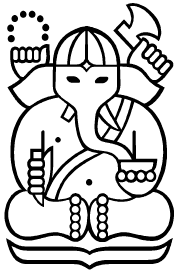 LEMBAGA PENELITIAN DAN PENGABDIAN MASYARAKATINSTITUT TEKNOLOGI BANDUNGI.  KETENTUAN UMUM1. Format PenulisanPenulisan laporan menggunakan huruf Times New Roman font 12 dengan spasi 1,5, kecuali ringkasan 1 (satu) spasi dan ukuran kertas A4 serta margin layout kertas adalah batas kiri4 cm, batas kanan 3 cm, batas atas 3 cm dan batas bawah 3 cm.2. Pengumpulan Hard copy dan Soft copy Laporan AkhirUntuk mendapatkan pengesahan Laporan Akhir dari pejabat yang mengetahui (Ketua LPPM) dapat menghubungi Pak Adnan (08993687455 / adnan@lppm.itb.ac.id). Soft copy Laporan Akhir sebelumnya telah ditandatangani oleh Peneliti Utama atau Peneliti Mitra.Soft copy Laporan Akhir diunggah melalui  http://research.itb.ac.id/  selambat-lambatnya pada hari Selasa, tanggal 30 November 2021 pukul 15.00 WIB.Pengumpulan hard copy laporan akan diinformasikan kemudian.3. Lembar PengesahanPejabat yang mengetahuiPejabat yang mengetahui adalah Ketua LPPM ITB. Nama	: Dr. Yuli Setyo IndartonoNIP		: 19730721 200801 1 010Tanggal Pengesahan Laporan Akhir Maksimal 30 November 20214. Formulir Evaluasi Atas Capaian Luaran KegiatanTanggal Maksimal 30 November 2021 (sama dengan tanggal Laporan Akhir)II. SISTEMATIKA LAPORAN AKHIRSistematika Laporan Akhir sebagai berikut:HALAMAN SAMPULHALAMAN PENGESAHANRINGKASANBAB 1 PENDAHULUANLATAR BELAKANG MASALAHTUJUAN PENELITIANBAB 2 METODOLOGIBAB 3 HASIL DAN LUARAN YANG DICAPAIBAB 4 KESIMPULAN DAN SARANDAFTAR PUSTAKALAMPIRAN :Formulir Evaluasi Atas Capaian Luaran KegiatanFormulir Evaluasi Atas Capaian Luaran Kegiatan dilampiri dengan bukti pendukung:Bukti pendukung 1 artikel telah di kirim (submitted) ke jurnal internasional terindeks Scopus berkualitas sekurangnya Q2Bukti pendukung 3 publikasi terindeks di ScopusPada setiap publikasi diharuskan mencantumkan peneliti dari ke-4 perguruan tinggiRekapitulasi Penggunaan Dana Penelitian (100%) yang dilampiri dengan bukti kwitansiLoogbook / Catatan Harian Kegiatan PenelitianIII.  FORMAT LAPORAN AKHIR PENELITI UTAMALampiran 1.     Format Halaman Sampul (Coklat Muda)LAPORAN AKHIRPROGRAM RISET KOLABORASI INDONESIAJUDUL PENELITI UTAMA...........................................................Peneliti Utama	: Peneliti Mitra          :   1.2.3.INSTITUT TEKNOLOGI BANDUNG NOVEMBER 2021Format Identitas Laporan AkhirIDENTITAS LAPORAN AKHIR	Judul					:Peneliti Utama				Nama Lengkap		:Jabatan Fungsional/Golongan	:NIP				:Fak./Sekolah/Pusdi/PUIPT	:Alamat Kantor/Telp/E-mail	:Alamat Rumah/Telp/HP	:Peneliti Mitra Biaya yang diusulkan total	:  Rp. Target Publikasi Internasional (Joint Publication)	:      Mengetahui,Kota, Tanggal-Bulan-TahunKetua LPPM ITB			                                                       Peneliti Utama,Tanda Tangan dan Cap                                                                         Tanda Tangan(Dr. Yuli Setyo Indartono)                                         		(Nama Lengkap) NIP. 19730721 200801 1 010		NIP/NIKFORMULIR EVALUASI ATAS CAPAIAN LUARAN KEGIATANPeneliti Utama		:............................................................................ Perguruan Tinggi	:............................................................................. Judul			:............................................................................. Tahun Kegiatan	: .............................................................................Luaran yang direncanakan dan capaian tertulis dalam proposal awal:CAPAIAN (Lampirkan bukti-bukti luaran )PUBLIKASI JURNAL ILMIAH INTERNASIONAL* Jika masih ada artikel ke-2 dan seterusnya, uraikan pada lembar tambahanPEMBICARA PADA PERTEMUAN ILMIAH   INTERNASIONAL / KEYNOTE SPEAKERJika masih ada pertemuan ilmiah ke 2 dan seterusnya, uraikan pada lembar tambahanKETERLIBATAN PENELITI KE-4 PT PADA PUBLIKASIKota, Tanggal-Bulan-TahunPeneliti Utama, Tanda Tangan (Nama Lengkap.)Format Rekapitulasi Penggunaan Dana Penelitian (100%)Laporan Rekapitulasi Penggunaan DanaRiset Kolaborasi Indonesia (RKI)Tahun Anggaran 2021Uang Yang diterima 		Rekapitulasi Biaya Yang DiusulkanRincian Biaya Yang Diusulkan1. Honorarium2. Bahan Habis Pakai3. Perjalanan4. SewaBandung, Tanggal-Bulan-TahunNoNama PenelitiE-mailFak/Sek/Pusdi/ PUI-PTPerguruan TinggiBidang KeahlianNo.Nama Jurnal InternasionalJumlah Artikel1.2.NoLuaran yang DirencanakanCapaian  (%)1Publikasi jurnal internasional minimal Q2........2Publikasi ilmiah internasional terindeks scopus........3Keterlibatan peneliti ke-4 PT pada publikasi........KeteranganARTIKEL  JURNAL KE-1*Nama jurnal yang ditujuKlasifikasi jurnalJurnal InternasionalQ1/Q2/Terindeks ScopusJudul artikelStatus naskah (diberi tanda √)Draf artikelSubmittedReviewedAcceptedPublishedKeteranganARTIKEL  JURNAL KE-1*Judul makalahNama Pertemuan InternasionalQ1/Q2/Terindeks ScopusTempat pelaksanaanStatus naskah (diberi tanda √)Draf artikelSubmittedReviewedAcceptedPublishedARTIKEL  ILMIAH 1(Uraikan secara singkat peran peneliti ke-4 PT)ARTIKEL  ILMIAH 2(Uraikan secara singkat peran peneliti ke-4 PT)ARTIKEL  ILMIAH N(Uraikan secara singkat peran peneliti ke-4 PT)Judul Penelitian:Peneliti Utama:NIDN:Fakultas:JumlahRpPenggunaanRpSisaRpNoUraianJumlah Jumlah NoUraianRupiah%1Honorarium2Bahan Habis Pakai3Perjalanan4SewaJumlahNoBahanVolumeBiaya Satuan (Rp)Biaya (Rupiah)1.Jumlah BiayaNoJenisVolumeBiaya Satuan (Rp)Biaya (Rupiah)1Jumlah BiayaNoTujuanVolumeBiaya Satuan (Rp)Biaya (Rupiah)1JumlahNoUraian KegiatanVolumeBiaya Satuan (Rp)Biaya (Rupiah)1Jumlah Peneliti Utama, Tanda Tangan (Nama lengkap) NIP.